附件22022级农民中职教育招生工作安排根据山西省农业农村工作会议有关精神，按照中央农广校的有关安排，2022年全省农广校系统继续深入开展农民中等职业教育，为农业农村现代化和乡村振兴提供人才支撑。现将招生工作通知如下：招生原则招生工作要继续强化问题导向、实践导向，谋划重点招生专业，统筹优秀师资，打造重点特色专业优势；突出集中连片，重点做好招生地域连片和招生专业集中、授课集中，学习高效；将中专教育与产业紧密结合，把“教育帮扶”“技术帮扶”落到实处。二、开设专业1.作物生产技术（610102）2.家庭农场生产经营（610104）3.设施农业生产技术（610112）4.农机设备应用与维修（610113）5.农产品市场营销与储运（610116）6.休闲农业生产与经营（610118）7.畜禽生产技术（610301）8.淡水养殖（610401）9.计算机应用（710201）10.会计事务（730301）11.社区公共事务管理（乡村社区方向）（790102）12.食品安全与检测技术（690104）13.机电技术应用（660301）三、招生对象与培养目标招收具有初中毕业及以上学历（或具有同等学力）文化程度，年龄一般在50岁以下，主要从事农业生产、经营、服务和农村社会事业发展等领域工作的务农农民以及农场新增劳动力。招生重点是专业大户、家庭农场经营者、农民合作社负责人、农村经纪人、农业企业经营管理人员、农业社会化服务人员和农村基层干部等，以及有志于农村兴业创业的农业后继者、返乡农民（工）和复转军人。四、教学计划按业余学习三年安排学生在学制有效期限内完成规定的课程学习，考试考核成绩合格，达到规定的毕业学分数，即可毕业，获得国家承认的中等职业教育学历，颁发中等职业学校毕业证书。五、招生任务及报名截止时间全省计划招生3000人，各市招生任务人数要在农业部门高素质农民培育任务中占比3%以上。专业招生人数全市不足20人的专业，不予开设，建议学生选择相近专业。报名截止时间：2022年8月30日六、其他事项 各市农广校到省校办理报名手续时需持：（一）山西省农业广播电视学校2022年成人中专学校招生录取名单（见表1），纸质材料一式五份，电子版发到教务学籍邮箱。（二）山西省农业广播电视学校2022年成人中专报名人数统计表（见表2），纸质一份、电子版发到教务学籍邮箱。省校联系人：傅文静联系电话：0351-8235406（办） 教务学籍邮箱：sxngxjw1983@126.com样表：1.山西省农业广播电视学校2022年成人中专学校招生录取名单2.山西省农业广播电视学校2022年成人中专报名人数统计表样表1样表1样表1样表1山西省农业广播电视学校2022年成人中专学校招生录取名单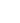 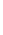 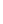 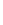 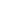 山西省农业广播电视学校2022年成人中专学校招生录取名单山西省农业广播电视学校2022年成人中专学校招生录取名单山西省农业广播电视学校2022年成人中专学校招生录取名单山西省农业广播电视学校2022年成人中专学校招生录取名单山西省农业广播电视学校2022年成人中专学校招生录取名单山西省农业广播电视学校2022年成人中专学校招生录取名单山西省农业广播电视学校2022年成人中专学校招生录取名单山西省农业广播电视学校2022年成人中专学校招生录取名单山西省农业广播电视学校2022年成人中专学校招生录取名单山西省农业广播电视学校2022年成人中专学校招生录取名单山西省农业广播电视学校2022年成人中专学校招生录取名单山西省农业广播电视学校2022年成人中专学校招生录取名单山西省农业广播电视学校2022年成人中专学校招生录取名单山西省农业广播电视学校2022年成人中专学校招生录取名单山西省农业广播电视学校2022年成人中专学校招生录取名单山西省农业广播电视学校2022年成人中专学校招生录取名单山西省农业广播电视学校2022年成人中专学校招生录取名单山西省农业广播电视学校2022年成人中专学校招生录取名单山西省农业广播电视学校2022年成人中专学校招生录取名单山西省农业广播电视学校2022年成人中专学校招生录取名单山西省农业广播电视学校2022年成人中专学校招生录取名单山西省农业广播电视学校2022年成人中专学校招生录取名单录取学校及编码：录取学校及编码：录取学校及编码：录取学校及编码：录取学校及编码：录取学校及编码：科类： 科类： 科类： 录取专业：录取专业：录取专业：学习形式：业余学习形式：业余学习形式：业余学习形式：业余学习形式：业余学习形式：业余学习形式：业余学习形式：业余学习形式：业余序号序号考生号考生号姓名姓名性别性别身份证号身份证号身份证号学历学历联系电话联系电话联系电话联系电话学生所在单位或住址学生所在单位或住址学生所在单位或住址邮政编码邮政编码备注11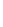 223344556677889910101111学校负责人签字：                                   山西省招生考试管理中心负责人签字：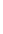 学校负责人签字：                                   山西省招生考试管理中心负责人签字：学校负责人签字：                                   山西省招生考试管理中心负责人签字：学校负责人签字：                                   山西省招生考试管理中心负责人签字：学校负责人签字：                                   山西省招生考试管理中心负责人签字：学校负责人签字：                                   山西省招生考试管理中心负责人签字：学校负责人签字：                                   山西省招生考试管理中心负责人签字：学校负责人签字：                                   山西省招生考试管理中心负责人签字：学校负责人签字：                                   山西省招生考试管理中心负责人签字：学校负责人签字：                                   山西省招生考试管理中心负责人签字：学校负责人签字：                                   山西省招生考试管理中心负责人签字：学校负责人签字：                                   山西省招生考试管理中心负责人签字：学校负责人签字：                                   山西省招生考试管理中心负责人签字：学校负责人签字：                                   山西省招生考试管理中心负责人签字：学校负责人签字：                                   山西省招生考试管理中心负责人签字：学校负责人签字：                                   山西省招生考试管理中心负责人签字：学校负责人签字：                                   山西省招生考试管理中心负责人签字：学校负责人签字：                                   山西省招生考试管理中心负责人签字：学校负责人签字：                                   山西省招生考试管理中心负责人签字：学校负责人签字：                                   山西省招生考试管理中心负责人签字：学校负责人签字：                                   山西省招生考试管理中心负责人签字：学校负责人签字：                                   山西省招生考试管理中心负责人签字：学校负责人签字：                                   山西省招生考试管理中心负责人签字：            盖章：                                                               盖章：            盖章：                                                               盖章：            盖章：                                                               盖章：            盖章：                                                               盖章：            盖章：                                                               盖章：            盖章：                                                               盖章：            盖章：                                                               盖章：            盖章：                                                               盖章：            盖章：                                                               盖章：            盖章：                                                               盖章：            盖章：                                                               盖章：            盖章：                                                               盖章：            盖章：                                                               盖章：            盖章：                                                               盖章：            盖章：                                                               盖章：            盖章：                                                               盖章：            盖章：                                                               盖章：            盖章：                                                               盖章：            盖章：                                                               盖章：            盖章：                                                               盖章：            盖章：                                                               盖章：            盖章：                                                               盖章：            盖章：                                                               盖章：样表2样表2样表2样表2样表2山西省农业广播电视学校2022年成人中专报名人数统计表山西省农业广播电视学校2022年成人中专报名人数统计表山西省农业广播电视学校2022年成人中专报名人数统计表山西省农业广播电视学校2022年成人中专报名人数统计表山西省农业广播电视学校2022年成人中专报名人数统计表山西省农业广播电视学校2022年成人中专报名人数统计表山西省农业广播电视学校2022年成人中专报名人数统计表山西省农业广播电视学校2022年成人中专报名人数统计表山西省农业广播电视学校2022年成人中专报名人数统计表山西省农业广播电视学校2022年成人中专报名人数统计表山西省农业广播电视学校2022年成人中专报名人数统计表山西省农业广播电视学校2022年成人中专报名人数统计表山西省农业广播电视学校2022年成人中专报名人数统计表山西省农业广播电视学校2022年成人中专报名人数统计表山西省农业广播电视学校2022年成人中专报名人数统计表山西省农业广播电视学校2022年成人中专报名人数统计表山西省农业广播电视学校2022年成人中专报名人数统计表山西省农业广播电视学校2022年成人中专报名人数统计表山西省农业广播电视学校2022年成人中专报名人数统计表山西省农业广播电视学校2022年成人中专报名人数统计表山西省农业广播电视学校2022年成人中专报名人数统计表山西省农业广播电视学校2022年成人中专报名人数统计表山西省农业广播电视学校2022年成人中专报名人数统计表序号市校       专业市校       专业县校       专业县校       专业家庭农场生产经营家庭农场生产经营家庭农场生产经营家庭农场生产经营家庭农场生产经营动物疫病防治动物疫病防治农民合作社运营管理农民合作社运营管理农民合作社运营管理农业企业经营管理农村综合管理农村财务会计休闲农业农业机械使用与维修农村信息技术与应用合计合计序号市校       专业市校       专业县校       专业县校       专业粮食作物生产经营粮食作物生产经营园艺作物生产经营园艺作物生产经营畜禽
养殖经营动物疫病防治动物疫病防治农民合作社运营管理农民合作社运营管理农民合作社运营管理农业企业经营管理农村综合管理农村财务会计休闲农业农业机械使用与维修农村信息技术与应用合计合计12345678910111213合计合计